ISTITUTO D’ISTRUZIONE SUPERIORE“Giudici Saetta e Livatino”Con sezioni associate Liceo Scientifico - Liceo Scienze Umane  I.T.C. “Gino Zappa” (Campobello di Licata)Viale Lauricella, 2 - 92029  Ravanusa (AG)  Tel.0922/875745  SPORTELLO DI MATEMATICAMODULO 1: ALGEBRAMODULO 2: GEOMETRIA ANALITICAMODULO 3: GONIOMETRIAMODULO 4: ARGOMENTI PROPEDEUTICI ALL’ANALISI MATEM.ISTITUTO D’ISTRUZIONE SUPERIORE“Giudici Saetta e Livatino”Con sezioni associate Liceo Scientifico - Liceo Scienze Umane  I.T.C. “Gino Zappa” (Campobello di Licata)Viale Lauricella, 2 - 92029  Ravanusa (AG)  Tel.0922/875745  SPORTELLO DI FISICAMODULO 1: CINEMATICA E DINAMICAMODULO 2: TERMODINAMICA MODULO 3: OTTICAMODULO 4: ELETTROMAGNETISMO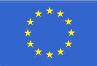 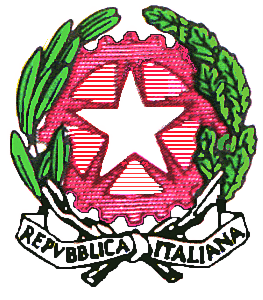 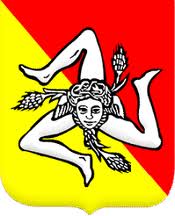 NOME ALUNNOCLASSE MODULO SPORTELLONOME ALUNNOCLASSE MODULO SPORTELLO